О внесении изменений в решение Собрания депутатов муниципального образования «Городское поселение Советский» от 19 августа 2015 года № 65 «Об утверждении Правилопределения размера платы за увеличение площади земельных участков, находящихся в частной собственности, в результате их перераспределения с земельными участками, находящимися в муниципальной собственности»В соответствии с Федеральным законом от 6 октября 2003 г. №131-ФЗ «Об общих принципах организации местного самоуправления в Российской Федерации», подпунктом 3 пункта 5 статьи 39.28 Земельного кодекса Российской Федерации, Порядком определения размера платы за увеличение площади земельных участков, находящихся в частной собственности, в результате их перераспределения с земельными участками, находящихся в собственности Республики Марий Эл, земель или земельных участков, государственная собственность на которые не разграничена, утвержденным Постановлением Правительства Республики Марий Эл от 14 мая 2015 г. №274, Собрание депутатов городского поселения Советский Советского муниципального района Республики Марий Эл   р е ш и л о:	1. Правила определения размера платы за увеличение площади земельных участков, находящихся в частной собственности, в результате их перераспределения с земельными участками, находящимися в муниципальной собственности, утвержденные решением Собрания депутатов муниципального образования «Городское поселение Советский» от 19 августа 2015 года № 65 изложить в новой редакции (прилагаются).	2. Настоящее решение обнародовать, а также разместить в информационно-телекоммуникационной сети «Интернет» официальный интернет-портал Республики Марий Эл (адрес доступа: mari-el.gov.ru). 3. Настоящее решение вступает в силу после его обнародования.Утвержденырешением Собрания депутатов муниципального образования «Городское поселение Советский»от «19»августа 2015 года № 65Правилаопределения размера платы за увеличение площади земельных участков, находящихся в частной собственности, в результате их перераспределения с земельными участками, находящимися в муниципальной собственности1. Настоящие Правила разработаны в соответствии с подпунктом 3 пункта 5 статьи 39.28 Земельного кодекса Российской Федерации, подпунктом 4 пункта 3 статьи 3 Закона Республики Марий Эл от 27 февраля 2015 г. № 3-З «О регулировании земельных отношений в Республике Марий Эл» и устанавливают порядок определения размера платы за увеличение площади земельных участков, находящихся в частной собственности, в результате их перераспределения с земельными участками, находящимися в муниципальной собственности (далее — размер платы).2. Размер платы рассчитывается органом местного самоуправления, осуществляющим в отношении земельных участков, находящихся в муниципальной собственности, полномочия собственника.3. Размер платы равен кадастровой стоимости земельного участка, находящегося в муниципальной собственности, рассчитанной пропорционально площади части такого земельного участка, подлежащей передаче в частную собственность в результате его перераспределения с земельным участком, находящимся в частной собственности, за исключением случая, предусмотренного пунктом 4 настоящих Правил.4. Размер платы в случае перераспределения земельных участков в целях последующего изъятия подлежащих образованию земельных участков для муниципальных нужд определяется на основании установленной в соответствии с законодательством об оценочной деятельности рыночной стоимости части земельного участка, находящегося в муниципальной собственности, подлежащей передаче в частную собственность в результате перераспределения земельных участков.5. Религиозным организациям размер платы определяется как 15 процентов кадастровой стоимости земельного участка, находящегося в муниципальной собственности, рассчитанной пропорционально площади части такого земельного участка, подлежащей передаче в частную собственность в результате его перераспределения с земельным участком, находящимся в частной собственности._______________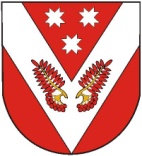 РОССИЙ ФЕДЕРАЦИЙМАРИЙ ЭЛ РЕСПУБЛИКАРОССИЙ ФЕДЕРАЦИЙМАРИЙ ЭЛ РЕСПУБЛИКАРОССИЙская ФЕДЕРАЦИяРЕСПУБЛИКА МАРИЙ ЭЛРОССИЙская ФЕДЕРАЦИяРЕСПУБЛИКА МАРИЙ ЭЛМарий эл республикысе       советский муниципал районын советский ола шотан илемысе   депутат погынжоМарий эл республикысе       советский муниципал районын советский ола шотан илемысе   депутат погынжособрание депутатовгородского поселения советский советского муниципального района республики марий элсобрание депутатовгородского поселения советский советского муниципального района республики марий элПУНЧАЛПУНЧАЛРЕШЕНИЕРЕШЕНИЕ46 внеочередная  сессиячетвертого созываОт «01» февраля  2024 г.            № 292                           Глава Городского поселения Советский Павлова Н.И.